Commit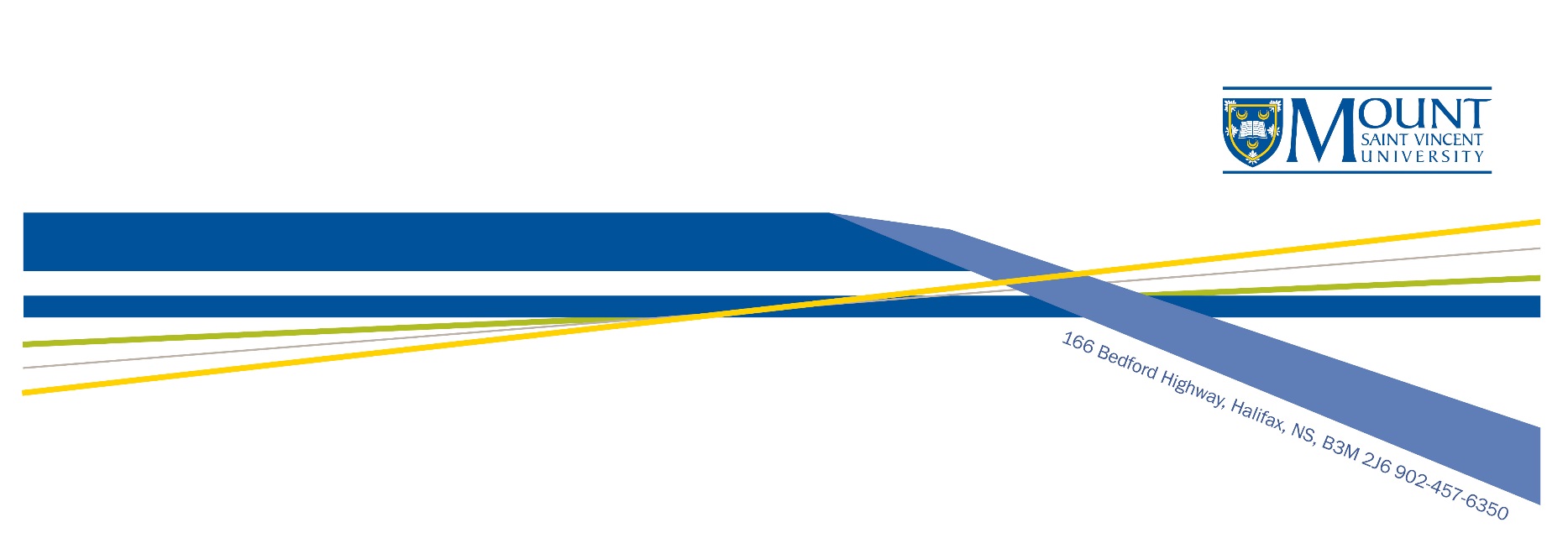 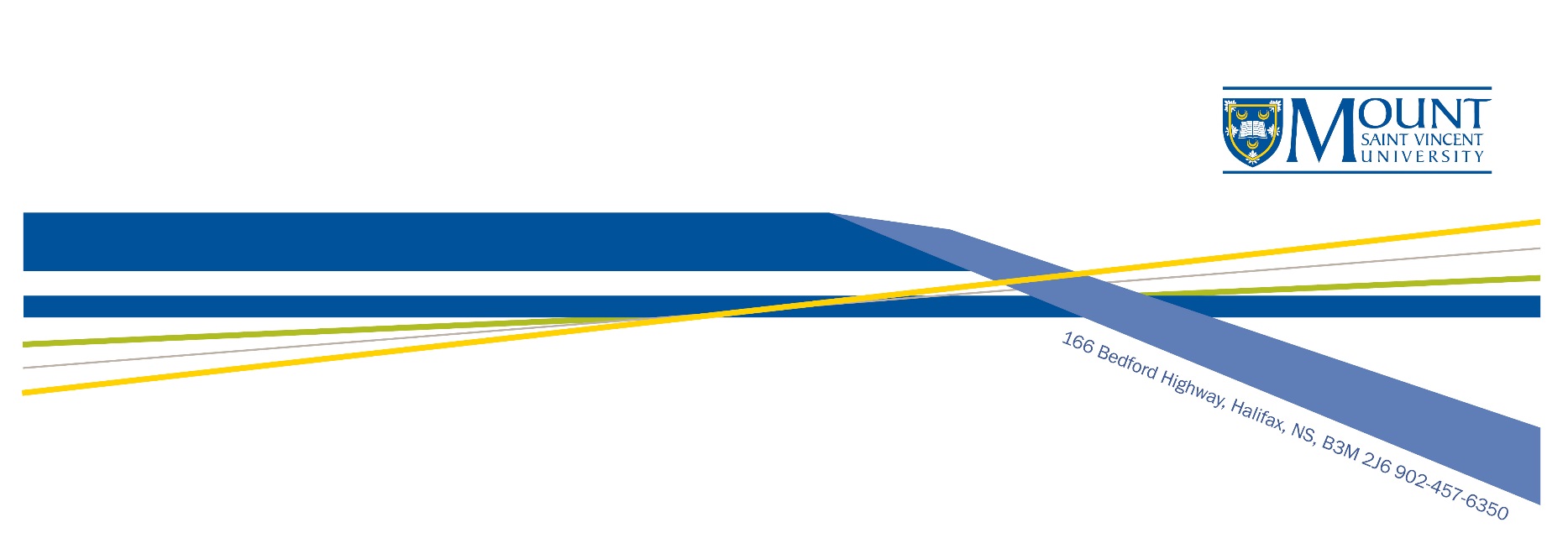 Please note:Research ethics clearances are valid for only a one-year period. Researchers must provide a request for renewal prior to the expiry date listed on the ethics clearance certificate. Researchers must cease all research activity in relation to studies with expired clearance and any affiliated grant or contract funding will be suspended. There is no option to request retroactive approval. Submission Process: Researchers must submit the application electronically to ethics@msvu.ca Please note that recruitment and data collection may not begin until a certificate of Research Ethics Clearance has been issued.Researchers may only use letters and/or numbers for file names and must refrain from using any special characters (e.g., #; &; etc.). All documents in the appendices must be clearly labeled and reflect how they are referenced in the application.Note - only 2 attachments are permitted for submission– the application (1) and the combined appendices (2) Application packages shall only be accepted in the form of Word documents (*.doc or *.docx) or Portable Document Format (*.pdf) For details on specific submission criteria, please see the following Guidance Documents:REB.INFO.401 – Faculty & StaffREB.INFO.402 – Graduate StudentsREB.INFO.403 – Undergraduate StudentsSection A – Ethics File DetailsSection A – Ethics File Details1. Date2. Research Ethics Clearance File #3. Title of Research Study4. Have there been any unreported changes to the study protocol, consent process or supporting documents since the most recent clearance approval?Yes                  No *If yes, please complete REB.FORM.002 and submit with this request for renewal. Renewal clearance cannot be provided until the requested change has been cleared. Section B – Applicant InformationSection B – Applicant Information1. Principal Investigator or Nominated Principal Investigator - see REB.INFO.001 REB Glossary of Terms.pdf (msvu.ca)2. Department/Faculty3. Email Address (MSVU email only)4. Telephone Number5. Category of ResearcherIf you chose Other, please specify: *Please provide your supervisor’s or MSVU Faculty Sponsor’s information below (if applicable):*Please provide your supervisor’s or MSVU Faculty Sponsor’s information below (if applicable):6. Supervisor7. Supervisor’s Email (MSVU email only)8. Supervisor’s Telephone Number9. Have there been any changes in research personnel who interact with participants and/or have access to personal data that have not yet been reported to the UREB?Yes          No *If yes, please complete REB.FORM.014 and submit with this request for renewal. Renewal clearance cannot be provided until the requested change to personnel has been cleared.Section C – Research FundingSection C – Research Funding1. Research Funding Status2. Grantor (Please select all that apply)Tri-Council (SSHRC, CIHR, NSERC) Internal  Other External (Please specify other grantors):3. Principal Investigator on funding4. Grant Number(s)5. Grant Title if different from REB File6. Funding PeriodStart Date:  End Date : Section D – Research Study StatusPlease answer questions under a) or b)Section D – Research Study StatusPlease answer questions under a) or b)a) Delayed Study: Give the reason for the delay: b) Active Study: Commencement date of the study: Provide the anticipated starting date: Anticipated completion date of the study: Section E – Participant InformationSection E – Participant InformationIs recruitment still on-going?Yes       No Number of participants that have completed the studyNumber of participants still required for the studyNumber of participants that voluntarily withdrew from the studyPlease provide their reasons for withdrawalNumber of participants who were removed from the study by the researcherPlease provide the reasons for their removalHave there been any feedback or complaints from participants about the study? Yes      No If yes, please explain:Section F – Risks and BenefitsSection F – Risks and BenefitsHas anything changed in the last twelve months that may impact the original risk/benefit assessment?Yes      No If yes, please explain:Has new information emerged in the literature or from this or similar studies affected the risk/benefit assessment?Yes      No If yes, please explain and address whether this new information changes the original rationale or risk/benefit ratio for this study:Is there any new information available about the study that needs to be communicated to participants?Yes      No If yes, please explain and address whether this new information changes the original rationale or risk/benefit ratio for this study:During this study, have there been any indications that potential benefits to participants could be increased?Yes      No If yes, please explain:Since the last research ethics clearance for this study, have there been any changes in the conflict of interest information provided to the UREB?Yes      No If yes, please explain:Since the last research ethics clearance for this study, have there been any changes to how or where data will be collected, managed, protected, and/or disseminated?  Yes      No If yes, please explain:Section G - Research Event ReportingSection G - Research Event ReportingIn the past twelve months have any of the following occurred:Adverse Events:                       Yes     No Unanticipated Events:              Yes     No Privacy Breaches:                     Yes     No If yes, please answer the following questions:If yes, please answer the following questions:Were these reported to the UREB?Yes     No If they were not reported, please explain:What measures are now in place to protect the participants from these risks?Section H – Progress Report (max ½ page)Section H – Progress Report (max ½ page)Provide a brief summary of your research activity for this study over the last twelve months.Briefly outline your research plans for this study for the upcoming twelve-month period.Section I – Signature and AgreementSection I – Signature and AgreementSection I – Signature and AgreementMy/Our signature(s) below confirms that I/we will ensure that all procedures conducted as part of the project will be conducted in accordance with the Tri-Council Policy Statement on Ethical Conduct for Research Involving Humans (TCPS) found online at  http://www.pre.ethics.gc.ca/eng/index/ as well as all relevant MSVU University Research Ethics Board policies and procedures and agree to comply with the policies and procedures outlined therein.My/Our signature(s) below confirms that I/we will ensure that all procedures conducted as part of the project will be conducted in accordance with the Tri-Council Policy Statement on Ethical Conduct for Research Involving Humans (TCPS) found online at  http://www.pre.ethics.gc.ca/eng/index/ as well as all relevant MSVU University Research Ethics Board policies and procedures and agree to comply with the policies and procedures outlined therein.My/Our signature(s) below confirms that I/we will ensure that all procedures conducted as part of the project will be conducted in accordance with the Tri-Council Policy Statement on Ethical Conduct for Research Involving Humans (TCPS) found online at  http://www.pre.ethics.gc.ca/eng/index/ as well as all relevant MSVU University Research Ethics Board policies and procedures and agree to comply with the policies and procedures outlined therein.Signature of Principal Investigator or Nominated Principal Investigator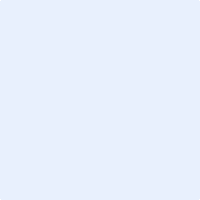 Name: Date: Faculty SupervisorIn the case of student research, as Faculty Supervisor, my signature below indicates that I have read and approved the application and proposal, deem the project scientifically valid and worthwhile, and agree to provide continuing and thorough supervision of the student(s). I will ensure that the level of risk inherent to the project is balanced by the level of research experience that the student research has, combined with an extent of oversight that will be provided by me and that the research will be conducted in accordance with the MSVU UREB's approved protocol and consenting process.Faculty SupervisorIn the case of student research, as Faculty Supervisor, my signature below indicates that I have read and approved the application and proposal, deem the project scientifically valid and worthwhile, and agree to provide continuing and thorough supervision of the student(s). I will ensure that the level of risk inherent to the project is balanced by the level of research experience that the student research has, combined with an extent of oversight that will be provided by me and that the research will be conducted in accordance with the MSVU UREB's approved protocol and consenting process.Faculty SupervisorIn the case of student research, as Faculty Supervisor, my signature below indicates that I have read and approved the application and proposal, deem the project scientifically valid and worthwhile, and agree to provide continuing and thorough supervision of the student(s). I will ensure that the level of risk inherent to the project is balanced by the level of research experience that the student research has, combined with an extent of oversight that will be provided by me and that the research will be conducted in accordance with the MSVU UREB's approved protocol and consenting process.Signature of Faculty SupervisorName of Faculty Supervisor: Date: 